טפסים להגשת בקשת תמיכה לשנת XX20רשימת מסמכים שיש לצרף לבקשהחובה להקפיד על מילוי כל הסעיפים בטופס הבקשה ולצרף את כל הנספחים המפורטים.בקשות תמיכה במוסדות ציבור לפי סעיף 3א' לחוק יסודות התקציב מוגשות בהתאם לאמור בנוהל לתמיכות מתקציב המדינה במוסדות ציבור (להלן – הנוהל). בהתאם לאמור בסעיף 25(א) לנוהל, יובהר כי הגשת בקשה תיחשב רק אם הוגשה על כל המסמכים הנלווים לה כמפורט להלן.  המסמכים הנדרשים הינם מסמכי חובה לכל מוסד ציבור המבקש תמיכה על פי סעיף 3א' לחוק יסודות התקציב, ללא קשר לסוג ההתאגדות.המוסדות מתבקשים להגיש את בקשות התמיכות באופן המפורט להלן:מוסד ציבור שמגיש למשרד בקשת תמיכה באמצעות פורטל התמיכות במערכת מרכב"ה:עבור בקשת התמיכה הראשונה של המוסד ממשרדי הממשלה יוגשו כל המסמכים כמפורט להלן:מסמכי יסוד – מסמכים הנדרשים להגשה פעם אחת בלבד, בפעם הראשונה בה מגיש המוסד בקשת תמיכה למשרדי הממשלה. את המסמכים יש לעדכן רק במידה ונעשו שינויים רלוונטיים.מסמכים גוף שנתיים – מסמכים הנדרשים להגשה פעם בשנה בלבד, במסגרת בקשת התמיכה הראשונה שהוגשה על ידי המוסד לממשלה באותה שנה .מסמכי בקשה – מסמכים שיש לצרף לכל בקשת תמיכה.עבור בקשת התמיכה הראשונה באותה שנה יוגשו מסמכי גוף שנתיים ומסמכי הבקשה בלבד (באם יש שינויים במסמכי היסוד או שטרם מולאו בעבר- יש להגיש גם את מסמכי היסוד);עבור בקשות נוספות שמוגשות במהלך השנה יוגשו מסמכי הבקשה בלבד;מוסד שמגיש בקשת תמיכה למשרד שאינו עובד עם מערכת המרכב"ה, יגיש למשרד באופן ידני את כל המסמכים: מסמכי יסוד, מסמכים שנתיים ומסמכי הבקשה. יובהר כי ייתכן והנוהל יעודכן, חובה על מוסדות הציבור המבקשים תמיכה להיות ערים לפרסום התיקונים ככל שיהיו. יובהר כי ועדת התמיכות והחשב הכללי רשאים לדרוש מכל מוסד המבקש תמיכה, פרטים או מסמכים נוספים כפי שייראה להם לצורך הדיון בבקשתו.ממשק להעברת נתונים מרשות התאגידים:לגבי גופים המגישים באמצעות מערכת מרכב"ה יובהר כי הנתונים המפורטים מטה, כולם או חלקם, אפשר שיתקבלו אצל החשב הכללי באופן ישיר מרשות התאגידים על פי דיווח של מוסד הציבור לרשות התאגידים ולא ישירות ממוסד הציבור. לגבי הנתונים המסומנים מטה כי נדרש שיתקבלו מרשות התאגידים, יובהר כי נדרש שהנתונים יעודכנו דרך המערכת של רשות התאגידים. ככל ומתבצעת הגשה ידנית, על המוסד למלא את הנתונים בהתאם לנתונים שהועברו על ידו לרשות התאגידים. רשימת המסמכים הנדרשים לשם הגשת בקשת תמיכה: יש להחתים מורשי חתימה במקומות במיועדים לכך בטפסים. מסמכים המסומנים בכוכבית נדרשים גם בחתימה דיגיטלית במערכת מרכב"ה. מסמכי יסוד - מסמכים אשר נדרש להגיש פעם אחת בלבד לבקשת התמיכה הראשונה המוגשת על ידי המוסד למשרדי הממשלהבקשה של מוסד ציבור המגיש בקשה לתמיכה בפעם הראשונה, תכלול את המסמכים האלה:תעודה של רישום כתאגיד מאת הרשם הנוגע לעניין ואם לא קיימת תעודה כזו לסוג התאגידים שעליו נמנה מוסד הציבור - אישור מאת עורך הדין של מוסד הציבור בדבר המעמד המשפטי של המוסד – נדרש להתקבל מרשות התאגידים;מסמכי היסוד המעודכנים של המוסד (תקנון וכיוצא בזה) – נדרש להתקבל מרשות התאגידים;אישור מעמד המוסד במשרדי מס ערך מוסף;אישור מהבנק או מרואה החשבון של המוסד בדבר חשבון הבנק של המוסד שאליו תועבר התמיכה בהתאם למתכונת המופיעה בטופס מס' 1 להוראה זו. הסכמה בלתי חוזרת של מוסד הציבור, בהתאם למתכונת המופיעה בטופס מס' 2 להוראה זו, לכך שהבנק ימסור פרטים על חשבונות הבנק וכן על פעולות, תנועות ונתונים בחשבונות אלה, לנציגי המשרד או לנציגי החשב הכללי; ההסכמה תהיה למתן מידע המתייחס לתקופה המתחילה בשנה הראשונה שבה קיבל מוסד הציבור תמיכה מן המדינה; לשם כך יצרף מוסד הציבור מכתב הרשאה לבנקים שבהם מתנהלים חשבונותיו, המעיד על כך שמוסד הציבור – מרשה לנציג המשרד או לנציג החשב הכללי, אשר יציג אישור מאת המנהל הכללי של המשרד או מאת החשב הכללי, לפי העניין, לדרוש ולקבל מן הבנק פרטים על חשבונות הבנק וכן על פעולות ותנועות שבהם ונתונים לגביהם;פוטר, למען הסר ספק, את הבנק מכל חובה שבדין לעניין סודיות כלפי משרדי הממשלה והחשב הכללי בקשר לחשבונותיו;יודע שהסכמה לפי פסקה זו היא תנאי לאישור התמיכה ולקבלת התמיכה ולכן בלתי חוזרת, וכל הודעה סותרת שתינתן לאחר מכן לא תהיה תקפה לכל דבר ועניין;טופס פרטי בעלי תפקידים ומורשי חתימה של מוסד הציבור בהתאם למתכונת המופיעה בטופס מס' 3 להוראה זו – נדרש להתקבל מרשות התאגידים. אישור עו"ד על מורשי החתימה של מוסד הציבור בהתאם למתכונת המופיעה בטופס מס' 4 להוראה זו. מסמכים גוף שנתיים – מסמכים אשר נדרש להגיש פעם בשנה בלבד לבקשת התמיכה הראשונה המוגשת על ידי המוסד בשנת תקציבבקשה של מוסד ציבור המגיש בקשה לתמיכה בכל שנה, תכלול את המסמכים האלה:טופס ריכוז תמיכות והתקשרויות אשר יכלול פירוט של כל בקשות התמיכה, התקצוב הרכש ו/או כל סוג מימון ממשלתי אחר בהתאם למתכונת המופיעה בטופס מס' 5 להוראה זו.מוסד ציבור הנתמך לראשונה כהגדרתו בנוהל (מוסד שלא נתמך לפי סעיף 3א לחוק יסודות התקציב ב-8 השנים האחרונות) יצרף דו"ח כספי מבוקר של המוסד לשנה האחרונה שבעדה היה חייב בעריכתו על פי דין או לפי הוראות הרשם הנוגע לעניין;התחייבות לפי סעיף 14 לנוהל, בהתאם למתכונת המופיעה בטופס מס' 6 להוראה זו *. מורשי החתימה יאשרו בחתימתם את נכונות פרטי הבקשה והמסמכים המצורפים אליה, וכן כי הבקשה אושרה בידי הגורם המוסמך במוסד הציבור וכן כי הבקשה הוגשה באופן מלא; בהתאם למתכונת המופיעה בטופס מס' 7 להוראה זו *.הצהרה בהתאם לסעיף 14 לנוהל במסגרתה מורשה החתימה של מוסד הציבור הנתמך יתחייב לקיים בקרה ופיקוח נאותים להבטחת קיום חובות מוסד הציבור בהתאם לנוהל זה ובהתאם למבחני התמיכה, ובכלל זה לקיום ההתחייבויות של המוסד בהתאם לאלה, וכן להבטחת אמיתות הדיווחים הניתנים במסגרתם. זאת בהתאם למתכונת המופיעה בטופס מס' 8 להוראה זו *.טופס כתובת ופרטי התקשרות עדכניים זאת בהתאם למתכונת המופיעה בטופס מס' 9 להוראה זו.מוסד ציבור יחויב באישור מהרשם המתאים לפי דין על ניהול תקין; לעניין זה, "אישור ניהול תקין" - כפי שהורה הרשם הנוגע לעניין, אם הורה כאמור – נדרש להתקבל מרשות התאגידים;אישור ניהול ספרים ואישור ניכוי מס במקור מרשויות מס הכנסה – נדרש להתקבל מרשות המיסים;ככל שהתקבלו נתונים מרשות התאגידים – הצהרה בדבר נכונות פרטי הדו"ח המילולי שהוגש לרשות התאגידים בהתאם למתכונת המופיעה בטופס מס' 9 להוראה זו - נדרש להתקבל מרשות התאגידים. עדכון, ככל שישנו, למסמכים האמורים בסעיף 27 לנוהל (מסמכי הייסוד).מסמכי בקשה: מסמכים אשר נדרש להגיש בכל בקשה לתמיכה המוגשת למשרד ממשלתיבקשה של מוסד ציבור המגיש בקשה לתמיכה, תכלול את המסמכים האלה:טופס תיאור בקשת התמיכה אשר יכלול פרטים בדבר מוסד הציבור ותיאור של הפעילות שבעדה מבוקשת התמיכה וסכומה בהתאם למתכונת המופיעה בטופס מס' 10 להוראה זו.עבור מוסד ציבור הנתמך לראשונה בתחום הפעילות כהגדרתו בנוהל (מוסד שלא נתמך לפי סעיף 3א לחוק יסודות התקציב ב-8 השנים האחרונות בתחום הפעילות בגינו מבקש מוסד הציבור לקבל תמיכה) יצרף דו"ח תקציב מול ביצוע בתחום הפעילות הנתמכת שבגינה מבקש מוסד הציבור לקבל תמיכה לגבי השנה שקדמה לשנת התמיכה וזאת בהתאם למתכונת המופיעה בטופס מס' 11 להוראה זו.ועדת התמיכות רשאית לקבוע כי מוסד ציבור המבקש לקבל תמיכה יידרש להגיש למשרד מסמכים המעידים על עמידתו בתנאים הנדרשים לקבלת תמיכה לפי מבחני התמיכה הנוגעים לעניין או כל הוראה אחרת בנוסח שייקבע על ידי המשרד, אם קבע; נוסח מסמכים אלו יפורסמו באתר האינטרנט של המשרד לצד פרסום ההזמנה להגשת בקשות תמיכה. כאשר התמיכה המבוקשת מיועדת לרכישת מקרקעין או מבנה או להקמת מבנה - יצורפו לבקשה לפי העניין:אם התמיכה המבוקשת מיועדת לרכישת מקרקעין או מבנה, או להקמת מבנה, או לשיפוץ מבנה קיים, יצורפו לבקשה, לפי העניין:נסח רישום או הוכחת בעלות, חכירה או זכות אחרת, כדלהלן:במקרקעין של מבקש התמיכה - כמפורט בתוספת; בדיוני ועדת התמיכות על מתן אישור לפי טור ה' לתוספת, ישתתפו גם חשב המשרד והיועץ המשפטי של המשרד בעצמם;במקרקעין שהוקצו על ידי רשות מקומית:אישור זכותה של הרשות המקומית בקרקע, כמפורט בפסקת משנה (1);לגבי מקרקעין שהוקצו אחרי שנת 2001-אישור מאת היועץ המשפטי של הרשות המקומית כי המקרקעין הוקצו לפי נוהל הקצאת קרקעות ומבנים ללא תמורה או בתמורה סמלית, או שהוקצו כדין באופן אחר או אישור משרד הפנים לעסקה במקרקעין;לגבי מקרקעין שהוקצו לפני שנת 2001 – אישור מאת הרשות המקומית כי המקרקעין הוקצו למוסד הציבור על ידי הרשות המקומית;אישור כי המקרקעין נקיים מכל שיעבוד או עיקול למעט שיעבוד לטובת המדינה, או התחייבות להסרתו, או התחייבות לרשום על המקרקעין שיעבוד ראשון לטובת המדינה, לתקופה שלא תפחת מ- 20 שנים, בגובה התמיכה לפחות, כמפורט בתוספת. מוסד ציבור שאין באפשרותו להמציא אישור כי המקרקעין נקי משעבוד כאמור בפסקת משנה (ב), רשאי לפנות לוועדת שעבודים שתוקם בחשב הכללי שחבריה הם חברי הוועדה המיוחדת וסגן החשב הכללי האחראי על תחום המקרקעין או מי מטעמו, בצירוף המסמכים המפורטים בתוספת; לבקשת מוסד ציבור רשאית ועדת השעבודים לאשר לשעבד את המקרקעין גם לגורם מממן נוסף או לחילופין להעמיד שעבוד מקרקעין אחר לטובת המדינה בשווי התמיכה, ובלבד שזכויות המדינה במקרקעין יישמרו במלואן ותקופת השעבוד לטובת המדינה כאמור לא תפחת מ- 20 שנים.היתר בניה, למעט לגבי פעולות בינוי שאינן מצריכות היתר בניה לפי כל דין ואולם מקום שלשם קבלת היתר הבניה נדרש מוסד הציבור לבצע את הפעילות לשמה מיועדת התמיכה שהוא מבקש לרבות תמיכה בגין תכנון, לא יהווה היתר הבניה תנאי מחייב להגשת בקשת התמיכה או אישורה, ובלבד שלא תשולם תמיכה למוסד הציבור קודם הצגת היתר בניה תקף אלא אם כן נקבע אחרת במבחני התמיכה;לגבי רכישת מקרקעין או מבנה - הערכת שמאי מוסמך בנוגע לערך הרכישה; לגבי הקמת מבנה - הערכת מהנדס את עלות הבניה.לשימוש המשרד - הבקשה נבדקה ואושרה ע"י:שם המוסד ________________מס' המוסד________________אישור מהבנק או מרואה החשבון של המוסד בדבר חשבון הבנק של המוסד אליו תועבר התמיכה (טופס מס' 1)לכבודמשרד: _______________שלום רב,הנדון: אישור מהבנק בו מתנהל חשבון העמותהלחילופין,הנדון: אישור רו"ח הגוף המאשר כי חשבון הבנק בבעלות הגוףהנני לאשר כי חשבון בנק מס' ________________ של (שם הגוף) _________________ שמספרו (מספר התאגיד) ____________________, מנוהל בבנק __________________ בסניף מס' __________.______________________________חתימת מורשי חתימה בבנק וחותמת הבנקלחילופין,______________________________חתימת רואה החשבון וחותמתשם המוסד ________________מס' המוסד________________פרטי כל חשבונות הבנק של המוסד והסכמה בלתי חוזרת לבדיקת חשבונות הבנק (טופס מס' 2)פרטי כל חשבונות הבנק של המוסד בציון מספר חשבון אליו תועבר התמיכה (בשורה הראשונה יפורט החשבון אליו תועבר התמיכה):*** ציין "לחוד" או "ביחד".הנני נותן הסכמה בלתי חוזרת לבדיקת כל חשבונות הבנק של המוסד ________________________  בידי נציגי המשרד הממשלתי  או נציגי החשב הכללי.ההסכמה ניתנת בתנאי ו/או שהנציגים יציגו אישור מאת מנכ"ל המשרד הממשלתי או אישור מאת החשב הכללי.ההסכמה היא לעיין בכל חשבונות הבנק ולקבל מן הבנק כל מסמך הקשור לחשבונות אלה ולניהולם.אני פוטר, למען הסר ספק, את הבנק מכל חובה שבדין לעניין סודיות כלפי משרדי הממשלה והחשב הכללי בקשר לחשבונות אלה.ידוע לי שהסכמה זו הינה תנאי לאישור התמיכה ולכן בלתי חוזרת, וכל הודעה סותרת שתינתן לאחר מכן לא תהיה תקפה לכל דבר ועניין._______________________	________________________שם מורשי החתימה		           חתימת מורשי חתימהשם המוסד ________________מס' המוסד________________פירוט בעלי תפקידים, חברי ועד מנהל וחברי ועדת ביקורת או הגוף המבקר במוסד ומורשי החתימה של מוסד הציבור לשנת XX20 (טופס מס' 3):שמות בעלי התפקידים במוסד – מתקבל מרשות התאגידיםהערה: יש להתייחס גם לבעלי תפקידים שסיימו את כהונתם במהלך שנת הדוח. חברי הוועד המנהל – מתקבל מרשות התאגידיםחברי ועדת ביקורת או הגוף המבקר – מתקבל מרשות התאגידיםפירוט מורשי חתימה:הרכב החתימות הנדרש כדי לחייב את העמותה הוא:    חתימתם של שניים ממרשי החתימה שפורטו לעיל בצירוף חותמת העמותה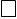   הרכב חתימות אחר כמפורט להלן: ___________________________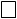 (לדוגמא: אם ניתן להסתפק בחלק מהחתימות או אם נדרש הרכב שונה עבור נושאים שונים, או   בצירופים מבין מורשי החתימה לפי קבוצות)שם המוסד ________________מס' המוסד________________אישור עו"ד על מורשי החתימה של המוסד לשנת XX20 (טופס מס' 4)אני  _______________  מאשר את הפרטים הבאים לגבי המוסד:עו"ד (שם מלא)שם המוסד כפי שהוא רשום במרשם: _______________סוג התארגנות: _______________מספר מזהה:  _______________שמות המוסמכים לחתום ולהתחייב בשם המוסד ומספרי ת.ז. שלהם ודרישות נוספות כמו תוספת חותמת, אם יהיו:שם: ______________   ת"ז: _____________ דוגמת חתימה:   _____________שם: ______________  ת"ז: _____________  דוגמת חתימה:   _____________בכבוד רב:______________  ______________ ______________ שם עו"ד כתובת טלפון ______________ ______________ ______________ תאריך מספר רישיון חתימה וחותמתשם המוסד ________________מס' המוסד________________טופס ריכוז תמיכות והתקשרויות הכולל פירוט של כל בקשות התמיכה, העזבונות, התקצוב, הרכש ו/או כל סוג מימון ציבורי אחר שהוגשו או שיוגשו בשנת התקציב XX20 (טופס מס' 5)יש לפרט לגבי כל בקשות התמיכה הנוספות שהוגשו או יוגשו באותה שנת תקציב למשרד ממשרדי הממשלה, לרשויות מקומיות או לגופים ציבוריים אחרים וכן לפרט סיוע כספי ממשרדים ממשלתיים או ממקורות ציבוריים אחרים, או קבלת תמורה בעד מתן שירותים הקשורים לפעילות הנתמכת, לרבות בדרך של תקצוב או מתן שירותים.אנו החתומים מטה מצהירים בזאת, כי כל האמור לעיל נכון לפי מידת ידיעתנו ואמונתנו.שם המוסד ________________מס' המוסד________________נוסח התחייבות המוסד לפי סעיף 14 לנוהל לתמיכות מתקציב המדינה במוסדות ציבור (טופס מס' 6)אנו מורשי החתימה של (יש למלא את שם הגוף) ___________ מתחייבים בשמו ובידיעת (במידה וקיימים עבור הישות המשפטית) חברי ההנהלה, בעלי המניות, השותפים, חברי הועד כי יעמוד בכללים המפורטים להלן, וכי הוא מודע לכך שהפרתם עשוי להוביל לעיכוב, שינוי, שלילה או הפסקת תמיכה וכן לגביה של כספים נוספים העולים על היקף התמיכה אותו קיבל המוסד והכל בהתאם להוראות הנוהל הנוגעות לעניין, ובכלל זה:כללים להתנהלות מוסד ציבור נתמךשיעור תמיכה מרבי ומימון עצמי מוסד הציבור מתחייב כי סך כל התמיכה הציבורית בו, כהגדרתה בנוהל זה, לא יעלה על שיעור של 90% מעלות הפעילות הנתמכת, באותו סוג פעילות;מוסד הציבור מתחייב כי סך כל התמיכה של המשרד בו, לא יעלה על שיעור של 90% מעלות הפעילות הנתמכת, או על שיעור נמוך יותר, אם נקבע שיעור כאמור במבחני התמיכה הנוגעים לעניין;מוסד הציבור מתחייב לממן את הפעילות הנתמכת ממקורותיו העצמיים בשיעור של 10% מעלותה לפחות; מימון של 10% מעלות הפעילות לפחות יהיה במזומן אלא אם נקבע אחרת בהתאם לאמור בסעיף 4(ו) לנוהל;מוסד הציבור מודע לכך כי אם לא יעמוד בהוראות סעיף 4 לנוהל, הוא יידרש להשיב למשרד את הסכומים העולים על שיעור התמיכה המרבי שנקבע, מהתמיכה ששולמה לו בפועל בשנת החריגה; בנוסף, אם תמיכה ביתר כאמור אירעה בשנה נוספת בתוך חמש השנים שקדמו לאותה שנה, ישלם מוסד הציבור למשרד סכום השווה לפי 2 מהסכומים העולים על שיעור התמיכה המרבי מהתמיכה ששולמה לו בפועל בשנים בהן חרג.שיעור הוצאות הנהלה וכלליותמוסד הציבור מתחייב כי שיעור הוצאות ההנהלה והכלליות שלו מתוך מחזור הכנסותיו בשנת התמיכה לא יעלה על השיעור המרבי של הוצאות הנהלה וכלליות כמפורט בסעיף 5(א) לנוהל;מוסד הציבור מודע לכך שאם לא יעמוד בהוראות אלה באופן חד פעמי או בפעם השנייה בתוך ארבע שנים רצופות, הוא יידרש להשיב את סכום החריגה כשהוא מוכפל פי 3, ולא יותר מגובה התמיכה ששולמה לו בשנת החריגה;מוסד הציבור מודע לכך שאם לא יעמוד בהוראות אלה ביותר משתי שנים בתוך ארבע שנים רצופות, תישלל ממנו התמיכה בשנים בהן חרג.עלות שכר של בעל תפקיד ניהולי אם במוסד הציבור לא מתקיים האמור בסעיף 6(ז) לנוהל, עלות השכר של ממלא תפקיד ניהולי בהיקף כלשהו במוסד הציבור, ובכלל זה עובד עצמאי הנותן שירותים למוסד וקבלן משנה, לא תעלה בשנת התמיכה על 630 אלף שקלים חדשים, או על סכום שיקבע החשב הכללי בהתאם לסעיף 6(ד) לנוהל, אלא אם נקבע במבחני התמיכה הנוגעים לעניין סכום נמוך יותר;מוסד הציבור מודע לכך שאם לא יעמוד בהוראות אלה הוא יידרש להשיב את סכום החריגה כשהוא מוכפל פי 5, ולא יותר מסכום התמיכה ששולמה לו בפועל בשנה שבה חרג.יתרת נכסים נטו לשימוש לפעילויות שלא יועדומוסד הציבור מתחייב כי שיעור יתרת הנכסים נטו לשימוש בעבור פעילויות שלא יועדו מתוך מחזור הכנסותיו, בשנה שקדמה לשנת התמיכה, לא יעלה על 100% ממחזור הכנסותיו השנתי; ולגבי מוסד ציבור הנתמך לראשונה – בשנתיים שקדמו לשנת התמיכה;מוסד הציבור מודע לכך שאם לא יעמוד בהוראה זו, לא יהיה זכאי לתמיכה באותה שנה.גרעון מצטבר בנכסים נטו לשימוש לפעילויות שיועדו ושלא יועדומוסד הציבור מתחייב כי שיעור גרעונו המצטבר בנכסים נטו לשימוש בעבור פעילויות שיועדו ושלא יועדו מתוך מחזור ההכנסות, בשנה שקדמה לשנת התמיכה, לא יעלה על 50% ממחזור הכנסותיו; ולגבי מוסד ציבור הנתמך לראשונה – לא יעלה על השיעורים הקבועים בסעיף 8(ד) לנוהל בשנתיים שקדמו לשנת התמיכה;מוסד הציבור מודע לכך שאם לא יעמוד בהוראה זו, לא יהיה זכאי לתמיכה באותה שנה.העברות כספיםמוסד הציבור מתחייב להשתמש בכספי התמיכה לפעילות אותה יקיים בעצמו ולא יעבירם לתאגיד או לגורם אחר אלא במקרים המפורטים בסעיף 9 לנוהל;מוסד ציבור שסך כל כספי התמיכה הציבורית בו עולים על 25% ממחזור הכנסותיו באותה שנה, לא יעביר כספים ללא תמורה לתאגיד אחר, במישרין או בעקיפין, וכן לא ייתן הלוואה ללא ריבית או עם ריבית, אלא באחד מהמקרים המפורטים בסעיף 9 לנוהל;מוסד הציבור מודע לכך שאם לא יעמוד בהוראה זו, הוא יידרש להשיב את סכום הכסף שהועבר; ואולם והתברר כי מוסד הציבור העביר כספים לתאגיד עסקי שבשליטתו, שהוא בעל גרעון מצטבר מעל 15% או שהוא בעל גרעון שוטף מעל 25%, ישיב מוסד הציבור פי 2 מהסכום שהועבר כאמור ולא יותר מסכום התמיכה ששולמה למוסד בשנה שבה חרג.אישור ניהול תקיןמוסד הציבור מודע לכך שאם לא ימציא אישור ניהול תקין התקף מיום 1 בינואר בשנת התמיכה עד יום 31 בדצמבר בשנת התמיכה, לא יהיה זכאי לתמיכה באותה השנה;המוסד מודע לכך שאם יבוטל אישור הניהול התקין שניתן לו במהלך שנת התמיכה, יפסיק המשרד את תשלום התמיכה החל ממועד השלילה.שנתיים פעילות במימון עצמימוסד הנתמך לראשונה בתחום פעילות, כהגדרתו בנוהל זה, הפונה לקבלת תמיכה ממשרד ממשלתי יקיים במשך השנתיים שקדמו לשנת התמיכה פעילות בתחום הנתמך במימון ממקורות עצמיים, או במהלך תקופה ארוכה יותר, אם הדבר נקבע במבחן התמיכה; במוסד ציבור הנתמך לראשונה בתחום פעילות, כהגדרתו בנוהל זה, לא יעלה היקף התמיכה על פי 2 מעלות הפעילות שבעדה ניתנת התמיכה שקיים המוסד בשנה שקדמה לשנה בעדה ניתנת התמיכה;מוסד הציבור מודע לכך שאם לא יעמוד בהוראות אלה, לא יהיה זכאי לתמיכה באותה שנה.מניעת כפל תמיכהמוסד ציבור לא ייתמך בעד סוג פעילות הנתמך, מתוקצב או נרכש בדרך של רכישת שירותים לפי חוק חובת המכרזים, על ידי אותו משרד או על ידי משרד אחר, לפי תקנה תקציבית אחרת; לעניין סעיף קטן זה, "תמיכה" – למעט כספי עיזבונות שמחלקת הוועדה הציבורית לקביעת ייעודם של עיזבונות לטובת המדינה;המוסד מודע לכך שאם לא יעמוד בהוראות אלה, לא יהיה זכאי לתמיכה באותה שנה.הגשת דוח על שנת הפעילותמוסד הציבור מתחייב להגיש, בשנה שלאחר שנת התמיכה, דוח על שנת הפעילות הנתמכת (להלן – הדוח השנתי) לאגף החשב הכללי במשרד האוצר והכל בהתאם לאמור בפרק ח' לנוהל;מוסד הציבור מודע לכך שאם יפר הוראה זו, יראו בו כאילו לא עמד בהוראות הנוהל בשנת התמיכה והוא לא היה זכאי לכספי התמיכה שניתנו לו בשנת התמיכה.פיקוח ובקרהמוסד הציבור מתחייב להמציא למשרד במשך שנת התמיכה דיווחים כספיים ואחרים בקשר לשימוש בתמיכה במועדים ובמתכונת שהורה המשרד.מוסד הציבור מתחייב, במקרים בהם התברר לו במהלך שנת התמיכה שאינו עומד בהוראה מהוראות הנוהל בגין אותה שנה, לדווח על כך, סמוך ככל הניתן למועד בו נודע על האמור, למשרד ולאגף החשב הכללי באמצעות טופס שיקבע החשב הכללי בהוראות התכ"ם. מוסד הציבור מתחייב לאפשר למבקרים ומפקחים מטעם הממשלה לבקר במשרדיו ובמתקניו ולעיין בספרי החשבונות שלו.מוסד הציבור מודע לכך שאם שהוכח להנחת דעת ועדת התמיכות כי סוכלה ביקורת במוסד הציבור, יחשב הדבר כאי-מילוי התחייבות מוסד הציבור כמשמעו בנוהל ויביא לדחיית בקשת התמיכה מראשית אותה שנה או לתקופת אי-שיתוף הפעולה, בהתאם להחלטת ועדת התמיכות.שינוי, עיכוב או הפסקת תמיכהמוסד הציבור מתחייב להחזיר למשרד את יתרת התמיכה שלא שימשה למטרה אשר לשמה ניתנה, או את מלוא התמיכה אם התברר כי לא היה זכאי לה מלכתחילה, ולפי דרישת המשרד - בצירוף הפרשי הצמדה וריבית מן המועד שבו נוצרה עילת החיוב של מוסד הציבור.מוסד הציבור מודע ומסכים לכך שככל שיתברר למשרד כי מוסד הציבור לא עמד בתנאים ובהתחייבויות שנקבעו בקשר לתמיכה או לא היה זכאי לתמיכה מלכתחילה, יגבה המשרד ממוסד הציבור את הסכומים ששולמו לו ביתר או את מלוא הסכומים שהוא חייב למשרד, לפי העניין, לרבות סכומים העולים על היקף התמיכה שביקש, ששולמה לו או שהוחלט כי הוא זכאי לה, בהתאם להוראות נוהל זה, בצירוף הפרשי הצמדה וריבית מן המועד שבו נוצרה עילת החיוב של מוסד הציבור.מוסד הציבור מודע לכך שהמשרד רשאי להקטין, לעכב או להפסיק את מתן התמיכה או מימון אחר אם לא קוימו התנאים או ההתחייבויות בקשר למתן התמיכה, כולם או חלקם, או אם הופחת תקציבו של המשרד, הכל לפי העניין ובהתאם לאמור בנוהל זה ולהוראות החשב הכללי כפי שיקבעו מעת לעת.רכישת מקרקעין או מבנה או הקמת מבנה או שיפוץ מבנהאם התמיכה מיועדת לאפשר רכישת מקרקעין או מבנה או הקמת מבנה או שיפוץ מבנה קיים למטרה מסוימת –המוסד מתחייב לפעול כמפורט בסעיפים 23(1) עד (4) לנוהל זולת אם תפטור אותו ועדת התמיכות מרישום זיקת הנאה או הערת אזהרה, כאמור בסעיף 23(5) לנוהל;המוסד מתחייב כי במשך כל תקופת השימוש במבנה או במקרקעין השימוש יהיה אך ורק בהתאם למטרות התמיכה וכי המבנה או המקרקעין שבעד רכישתם, הקמתם או שיפוצם, לפי העניין, ניתנה התמיכה, לא יושכרו או יועברו לכל גוף אחר ולכל מטרה שהיא זולת המטרות כאמור.הוראות כלליותמוסד הציבור יעמוד בכל התנאים לקבלת תמיכה הקבועים בנוהל זה ובתנאים האחרים שקבע המשרד בנוגע לתמיכה.התמיכה תשמש אך ורק למטרה אשר לשמה ניתנה.לא יראו הפרה של התחייבות זו במקרים בהם אושרה חריגה על פי הוראות נוהל זה.המוסד לא יעביר מכספי התמיכה למפלגה או לסיעה, לא יעשה שימוש בכספי התמיכה בקשר עם תעמולת בחירות או במסגרת פעילות של מפלגה או סיעה ולא יכלול את שמה של מפלגה או סיעה במודעות או בפרסומים או באירועים שלו.מוסד הציבור מודע להוראות נוהל זה בכלל ובפרט להוראות לעניין שינוי, עיכוב או הפסקת התמיכה כמפורט בפרק י' לנוהל זה וכן הוא מודע להוראות מבחני התמיכה לפיהם הוא מגיש את בקשת התמיכה ומבצע את הפעילות שבעדה הוא מבקש תמיכה.המוסד יפעל לפי דרישת המשרד ובהתאם להנחיותיו, כפי שנקבעו במבחני התמיכה, ויציין באופן סביר את עובדת תמיכת המשרד בפעילות הנתמכת.מוסד הציבור מודע לכך שהאחריות המלאה לקיום הפעילות ובכלל זה היבטי הבטיחות והביטחון בה, מוטלים על מוסד הציבור ועליו בלבד, וכי אין במתן התמיכה מצד המשרד עילה להטלת אחריות כאמור על המשרד וכי הוא מתחייב ליידע בכך, במקרים המתאימים, את המשתתפים בפעילות או הנהנים ממנה.אין בנוסח התחייבות זו כדי לגרוע מכל חובה של מוסד הציבור על פי החוק, מבחני התמיכה או נוהל זה. __________________          תאריךמורשי החתימה:שם המוסד ________________מס' המוסד________________נוסח הצהרה המצורף לבקשת התמיכה (טופס מס' 7)הריני לאשר כי כל המסמכים המנויים ברשימת המסמכים שיש לצרף לבקשת התמיכה בהתאם לפרק ו' לנוהל לתמיכות מתקציב המדינה במוסדות ציבור מצורפים לבקשה.ידוע לי כי אי המצאת המסמכים (שיש לצרף לנ"ל) באופן מלא ותקין, עלולה להביא לפסילת הבקשה על-ידי ועדת התמיכות או לקיזוז סכום מכספי התמיכה.חתימת מורשי החתימהשם המוסד ________________מס' המוסד________________הצהרת מורשה החתימה (טופס מס' 8)הריני מתחייב לקיים בקרה ופיקוח נאותים להבטחת קיום חובות מוסד הציבור בהתאם לנוהל לתמיכות מתקציב המדינה במוסדות ציבור ובהתאם למבחני התמיכה ובכלל זה לקיום ההתחייבויות של המוסד בהתאם לאלה, וכן להבטחת אמיתות הדיווחים הניתנים במסגרתם. חתימת מורשה החתימה של המוסד:שם המוסד ________________מס' המוסד________________כתובת מוסד הציבור ופרטי התקשרות עדכניים לשנת XX20 (טופס מס' 9):באחריות הארגון למלא בטבלה שלהלן פרטי התקשרות עדכניים של כלל אנשי הקשר שאליהם מעוניין הארגון שמולם ינוהל הקשר בעניין הדוח על שנת הפעילות שהוגש.חובה למלא לפחות איש קשר אחד בטבלה, וניתן למלא כמה אנשי קשר.שימו לב! יש למלא בטבלה אנשי קשר רלוונטיים אשר בקיאים בנושא הגשת בקשת התמיכה.שם המוסד ________________מספר המוסד________________טופס לבקשת תמיכה לשנת XX20  (טופס מס' 10) בקשה לתמיכה לשנת הכספים   _____________מס' תקנה ___________ תיאור התקנה  _____________  סכום מבוקש: ____________תיאור הבקשה מקוצר:_________________________________________________________________________________________________________________________________________________________________________________________________________________________________הנמקה לבקשה:_________________________________________________________________________________________________________________________________________________________________________________________________________________________________הצהרות: יש לסמן את התשובה הרלוונטיתבקשה זו היא בקשת התמיכה הראשונה שגוף זה מגיש לתמיכה לפי סעיף 3א' לחוק יסודות התקציב – כן/לאבקשה זו היא בקשת התמיכה הראשונה שגוף זה מגיש לתמיכה בתחום הפעילות – כן/לאאנו החתומים מטה מצהירים בזאת, כי כל האמור לעיל נכון לפי מידת ידיעתנו ואמונתנו.___________________		_____________________                     שם מורשי החתימה			        חתימהשם המוסד ________________מספר המוסד________________דו"ח תקציב מול ביצוע עבור גוף הנתמך לראשונה בתחום הפעילות כהגדרתו בנוהל לשנת XX20 (טופס מס' 11) גוף המבקש תמיכה לראשונה בתחום הפעילות הספציפי ידווח בטופס זה על הפעילות שביצע בתחום הפעילות הנתמכת בשנה שלפני השנה שבגינה מבוקשת התמיכה וזאת על מנת להוכיח את דרישת הניסיון הקבועה בנוהל. מספר התקנה _______, תיאור התקנה:___________הצהרה:אנו מצהירים כי לגוף ישנן שנתיים ניסיון בביצוע הפעילות הנתמכת במימון ממקורות עצמיים כנדרש בסעיף 11 לנוהל.אנו החתומים מטה מצהירים בזאת, כי כל המדווח לעיל נכון לפי מידת ידיעתנו ואמונתנו.___________________		_____________________שם מורשי החתימה			חתימהדו"ח על שנת הפעילות הנתמכתמוסד ציבור אשר נתמך לפי סעיף 3א' לחוק יסודות התקציב בהתאם לאמור בנוהל, יגיש, בשנה שלאחר שנת התמיכה, דו"ח על שנת הפעילות הנתמכת (להלן – הדו"ח השנתי) לאגף החשב הכללי דרך מערכת מרכב"ה במועדים המפורטים בנוהל.יובהר כי הגשת דו"ח שנתי תיחשב רק אם הוגשה באופן מלא על כל המסמכים הנלווים לה כמפורט להלן.  המסמכים הנדרשים הינם מסמכי חובה לכל מוסד ציבור שנתמך על פי סעיף 3א' לחוק יסודות התקציב, ללא קשר לסוג ההתאגדות: עמותה, הקדש, אגודה עות'מנית או חברה לתועלת הציבור.יובהר כי ייתכן והנוהל יעודכן, חובה על מוסדות הציבור המבקשים תמיכה להיות ערים לפרסום התיקונים ככל שיהיו. יובהר כי ועדת התמיכות והחשב הכללי רשאים לדרוש מכל מוסד המבקש תמיכה, פרטים או מסמכים נוספים כפי שייראה להם לצורך הדיון בבקשתו.ממשק להעברת נתונים מרשות התאגידים:לגבי גופים המגישים באמצעות מערכת מרכב"ה יובהר כי הנתונים המפורטים מטה, כולם או חלקם, אפשר שיתקבלו אצל החשב הכללי באופן ישיר מרשות התאגידים על פי דיווח של מוסד הציבור לרשות התאגידים ולא ישירות ממוסד הציבור. לגבי הנתונים המסומנים מטה כי נדרש שיתקבלו מרשות התאגידים, יובהר כי נדרש שהנתונים יעודכנו דרך המערכת של רשות התאגידים. ככל ומתבצעת הגשה ידנית, על המוסד למלא את הנתונים בהתאם לנתונים שהועברו על ידו לרשות התאגידים.בהתאם לדרישת הנוהל הדו"ח השנתי יכלול את המפורט להלן:*מסמכים המסומנים בכוכבית נדרשים בחתימה דיגיטלית במערכת מרכב"ה. פירוט הוצאות ההנהלה וכלליות של מוסד הציבור בהתאם לסיווג שפורסם על ידי החשב הכללי בהוראות התכ"מ לרבות דיווח על  גיוס תרומות בשנת הדוח בהתאם למתכונת המופיעה בטופס מס' 12 להוראה זו – חלק מהנתונים נדרשים להתקבל מרשות התאגידים ;טופס דיווחי שכר הכולל פירוט השכר של חמשת מקבלי השכר הגבוה ביותר ושל בעלי תפקיד ניהולי בהתאם למתכונת המופיעה בטופס מס' 13 להוראה זו – חלק מהנתונים נדרשים להתקבל מרשות התאגידים. פירוט על העברות כספים והתקשרויות במסגרת הפעילות הנתמכת ודיווח על צדדים קשורים ודיווח על העברות ללא תמורה ושלא במהלך העסקים הרגיל של כספים ונכסים (שאינם נכסי מקרקעין) בהתאם למתכונת המופיעה בטופס מס' 14 להוראה זו – חלק מהנתונים נדרשים להתקבל מרשות התאגידים. דוחות כספיים מבוקרים, שנערכו לפי הוראות הרשם הנוגע לעניין וכללי חשבונאות מקובלים – נדרש להתקבל מרשות התאגידים;דו"ח מקורות ושימושים, בהתאם למתכונת המופיעה בטופס מס' להוראה זו.  חוות דעת רו"ח המאמת את הדיווח בדבר הוצאות הנהלה וכלליות ודו"ח מקבלי השכר הגבוה ביותר, בהתאם למתכונת המופיעה בטופס מס' 15 להוראה זו. לאישור זה יש לצרף דו"ח הנהלה וכלליות ודו"ח עלות מעביד של חמשת מקבלי השכר הגבוה חתום ע"י רואה החשבון. נספח לדוח הוצאות הנהלה וכלליות – באם דווח על הוצאות בשווי כסף, יש לצרף אסמכתאות מגבות .הצהרת מורשי החתימה על לגבי הדוח על שנת הפעילות בהתאם למתכונת המופיעה בטופס מס' 16 להוראה זו*. מוסד ציבור שאושרה לו תמיכה בסכום של עד 100,000 שקלים חדשים במצטבר בשנה שלגביה מוגש הדוח השנתי, יגיש את המסמכים המפורטים להלן:דוחות כספיים מבוקרים, שנערכו לפי הוראות הרשם הנוגע לעניין וכללי חשבונאות מקובלים לגבי שנת הפעילות הנתכת – נדרש להתקבל מרשות התאגידים;דו"ח מקורות ושימושים, בהתאם למתכונת המופיעה בטופס מס' להוראה זו. שם המוסד ________________מספר המוסד________________פירוט הוצאות הנהלה וכלליות לשנת 20XX (טופס מס' 12)בגופים שנדרשים להגיש דוח כספי מאוחד עפ"י דין או עפ"י הוראות הרשם הנוגע לעניין, ידווחו בדוח זה את הנתונים לפי הדו"ח המאוחד:(*)	מרכיבי ההתאמה הראשיים – הוסף (הפחת):הרכב מחזור ההכנסות:שווי עבודת מתנדבים יובא בחשבון ובלבד שאינו עולה על שכר מינימום, שמוסד הציבור מנהל רישום של העובדים ושעות עבודתם באופן המאפשר פיקוח ובקרה, וששווי זה כלול בדו"חות הכספיים של מוסד הציבור. לפיכך, יש לצרף דיווח הכולל פרוט: שם מתנדב, ת.ז, תפקיד, מספר שעות, שווי שעה וסה"כ עלות לעובד בצרוף הצהרה כי מתנהל בגוף רישום שוטף של שעות המתנדבים..שווי אחר יובא בחשבון בתנאי שמופיע בדוח המבוקר וצורפו אסמכתאות של צד ג'.הדיווח יאושר על ידי ההנהלה. דיווח על  גיוס תרומות בשנת הדוח באמצעות מי שאינם עובדי העמותה – מתקבל מרשות התאגידיםהאם גויסו תרומות כאמור:____ כן ____לאאם כן, אנא פרט:  דיווח מספר מועסקים ומתנדבים במוסד הציבור – מתקבל מרשות התאגידיםמספר המועסקים בשכר בעמותה בשנת הדוח (נכון לסוף שנת הדוח): ___________מספר המתנדבים בעמותה בשנת הדוח (נכון לסוף שנת הדוח): _______________טופס דיווחי שכר לשנת 20XX (טופס מס' 13)אם מועסקים בעמותה עובדים בשכר, יש לפרט את כלל התשלומים ששילמה העמותה או התחייבה לשלם לכל אחד מחמשת מקבלי השכר הגבוה בעמותה, לרבות תנאי פרישה ותשלומים שניתנו לאחר בשל העסקתם. עלות שכר ממלאי תפקיד ניהולי 1. יש לדווח על עלות ממלא תפקיד ניהולי של עובדים שעלות שכרם בתוספת שווי זקופות עולה על תקרת השכר בנוהל.2. יש לפרט את סה"כ השכר של ממלא תקפיד ניהולי בתלוש במלגות ובחשבוניות.3. בגופים שנדרשים להגיש דוח מאוחד עפ"י דין או עפ"י הוראות הרשם הנוגע לעניין, ידווחו בדוח זה את עלות השכר במאוחד.טופס פירוט העברות והתקשרויות לשנת 20XX (טופס מס' 14)יש לפרט:כל הסכמי שיתוף הפעולה לביצוע הפעילות הנתמכת.יש לפרט התקשרויות עם ספקים שאינם מלכ"ר לצורך רכישת שירותים לביצוע הפעילות הנתמכת במידה והיקף ההתקשרות השנתית מול ספק בודד עולה על 50% מהפעילות הנתמכת לציין כי אין מדובר ברכישת שירותים טכניים כדוגמת: חשמל, אינטרנט , כיבודים וכו'.יש לפרט התקשרויות מול כל מלכ"ר לו שולמו כספים בגין הפעילות הנתמכת בהתקשרות מעל 10% מהפעילות הנתמכת.יש לפרט כל מתן שירות בשווי כסף מול ספק או מלכ"ר.הגדרת צד קשור:1. אדם ו/או גוף משפטי אחר הנותן שירותים ו/או הנותן הלוואות למוסד והקשור קשר משפחתי / משפטי / עסקי למי מחברי הועד או חברי ועדת הביקורת של הגוף הנתמך או למנהלי  הגוף הנתמך.2. מלכ"ר לו חברי ועד ו/או חברי ועדת ביקורת או מנהלים המשותפים לו ולגוף הנתמך וכן, מלכ"ר שלמנהליו יכולת להשפיע על פעילות הגוף הנתמך או מינוי בעלי תפקיד בה.3. הגדרות בהתאם לרשם העמותות: (1) חבר העמותה; (2) נושא משרה בעמותה; (3) עובד העמותה; (4) תורם שתרם באחת משלוש השנים האחרונות לעמותה סכום העולה על 20% מהמחזור שלה באותה שנה; (5) בני זוגם וקרוביהם של מי מהמפורטים בפסקאות משנה (1) עד (4); (6) תאגיד שמי מהמפורטים בפסקאות משנה (1) עד (5) מחזיק ב-25% לפחות מזכויות ההצבעה, שיש לו זכות למנות נושא משרה בו או שהוא משמש נושא משרה בו או מכהן בו בתפקיד מקביל לנושא משרה; "קרוב" – בן זוג, אח או אחות, הורה, הורי-הורה, צאצא וכן צאצא, אח, אחות או הורה של בן הזוג או בן זוגו של כל אחד מאלה. 4. מוסדות קשורים כהגדרתם בג.ד 29 של לשכת רואי חשבון בישראל.פרוט העברות כספים אחרים - מתקבל מרשות התאגידים למעט העמודות המסומנות בצהובדיווח תאגידים קשורים בשנת הדוח:האם יש תאגידים שהעמותה שולטת בהם, חברה בהם, מחזיקה ב- 5% לפחות מזכויות ההצבעה באסיפה הכללית או שהיא בעלת זכות למנות נושא משרה* בהם? (למשל, תאגיד בת או תאגיד נכדה של העמותה):לעניין זה:"נושא משרה" - חבר ועד, חבר ועדת ביקורת או הגוף המבקר, לפי העניין, המנהל הכללי של העמותה וכל מנהל שכפוף במישרין למנהל הכללי;__כן   __לאאם כן, אנא פרט:לעניין טבלה זו: "מספר זיהוי"- כהגדרתו בפרט 2(ב) בחלק ב';*תחת סוג התאגיד יש לציין האם מדובר בחברה ישראלית, חברת חוץ, שותפות, שותפות חוץ, חברה לתועלת הציבור, חברת חוץ לתועלת הציבור, עמותה, אגודה שיתופית או תאגיד אחר וכן אם מדובר בהקדש ציבורי. האם העמותה העבירה בשנת הדוח, ללא תמורה ושלא במהלך העסקים הרגיל, כספים ונכסים ____כן   ____לאאם כן, אנא פרט: לעניין טבלה זו , "נושא משרה"- כהגדרתו בפרט 3האם העמותה קיבלה בשנת הדוח דרישה לתיקון ליקויים מאת גוף ציבורי? –  מתקבל מרשות התאגידיםלעניין זה, "גוף ציבורי" - משרד ממשלתי, רשות מקומית או רשות אחרת המוסמכת לפי דין.___כן    ___לאאם כן, אנא ציין את שם הגוף הציבורי:_________פירוט אירועים חריגים או כל עניין מהותי אחר שאירע בשנת הדוח או עד למועד אישור הדוח באסיפה הכללית – מתקבל מרשות התאגידיםלעניין זה: "אירועים חריגים" כדוגמת: התפטרות מוסד ממוסדות העמותה, התפטרות המנהל הכללי או נושא משרה* אחר, שינוי משמעותי בקהל היעד של העמותה או באזור הפעילות שלה, פתיחה בחקירה פלילית כנגד העמותה או מי מנושאי המשרה בה בקשר עם ביצוע תפקידו בעמותה, הגשת כתב אישום נגד העמותה או נגד מי מנושאי המשרה בה בקשר עם תפקידו בעמותה, גילוי של מעילה בעמותה וכיוצא באלה. *"נושא משרה – כהגדרתו בפרט 3.שם המוסד ________________מס' המוסד________________דוגמה לנוסח דו"ח מיוחד של רואה חשבון (טופס מס' 15)(יוגש על נייר "לוגו" של רוה"ח)לכבוד,משרד______________(שם המשרד הממשלתי)הנדון: חברת/עמותה/הקדש/אגודה ____________ מספר רשום__________נתונים כספיים של תאגיד בהתאם לדרישות החשב הכללי במשרד האוצר.לבקשת_____________ (שם המבוקר) ביקרנו את הדו"ח על הנתונים החשבונאיים לעניין הוצאות שכר חמשת מקבלי השכר הגבוה ושכר בעל התפקיד הניהולי בעל השכר הגבוה ביותר לשנת 2-XX20 ואת הפירוט לעניין "הוצאות הנהלה וכלליות" לשנת 2-XX20, הכלולים בדו"ח המצורף של _____________ (שם המבוקר) והמסומן בחותמתנו לשם זיהוי. דו"ח זה הינו באחריות הנהלת החברה (או שם אחר של הגוף המנהל של המבוקר). אחריותנו היא לחוות דעה על הדו"ח הנ"ל  בהתבסס על ביקורתנו.ערכנו את ביקורתנו בהתאם לתקני ביקורת מקובלים בישראל. על-פי תקנים אלה נדרש מאיתנו לתכנן את הביקורת ולבצעה במטרה להשיג מידה סבירה של בטחון שאין בדו"ח הנ"ל הצגה מטעה מהותית. ביקורת כוללת בדיקה מדגמית של ראיות התומכות בסכומים ובמידע שבדו"ח. הביקורת כוללת  גם בחינת היישום בדו"ח הנ"ל של כללי הדיווח (מיון) של החשב הכללי במשרד האוצר שעל-פיהם נערך הדו"ח, בחינה של האומדנים המשמעותיים שנעשו על-ידי הנהלת החברה וכן הערכת נאותות ההצגה בדו"ח בכללותה. אנו סבורים  שביקורתנו מספקת בסיס נאות לחוות דעתנו.לדעתנו, הדו"ח הנ"ל לעניין הוצאות השכר לעניין חמשת מקבלי השכר הגבוה ביותר ושכר בעל התפקיד הניהולי בעל השכר הגבוה ביותר לשנים 2-XX20 ולעניין "הוצאות הנהלה וכלליות" לשנת -2-XX20, תואם, מכל הבחינות המהותיות את הרשומות והאסמכתאות עליהם התבסס הדו"ח.בכבוד רב,רואי חשבוןנוסח דו"ח מיוחד זה נקבע על-ידי ועדה משותפת של נציגי לשכת רואי חשבון בישראל ונציגי החשב הכללי במשרד אוצר (יולי 2002 ועודכן מחדש ביוני 2009).לבדוק אם צריך עדכון וכן להוסיף לנוהל כי זה לא קיים – שימי לב שאם מחליטים שלא צריך דיווח 5 מקבלי השכר הגבוה אז להוריד את זה ואם משאירים לעדכן שזה ברוטו שכר 5 מקבלי השכר הגובה ודוח עלות בעלי התפקיד הניהולישם המוסד ________________מס' המוסד________________הצהרת מורשי החתימה לגבי הדוח על שנת הפעילות לשנת XX20 (טופס מס' 16)הריני לאשר כי כל המסמכים המנויים ברשימת המסמכים שיש לצרף לדוח על שנת הפעילות בהתאם לפרק ח' לנוהל לתמיכות מתקציב המדינה במוסדות ציבור מצורפים בזאת לבקשה וכי הנתונים שמולאו בהם נבדקו על ידי והם נכונים ומשקפים באופן מהימן את פעילות המוסד בשנה המדווחת ונערכו בהתאם להוראות החשב הכללי. כמו כן, ידוע לי כי אי הגשה של הדוח על שנת הפעילות עד למועד האחרון להגשה הקבוע בנוהל תוביל לכך שייראו את מוסד הציבור כאילו לא עמד בהוראות הנוהל בשנת התמיכה המדווחת ומוסד הציבור לא יהיה זכאי לכספי התמיכה שניתנו לו באותה שנה.__________________          תאריךחתימת מורשי החתימהשם הבנקשם הסניףמס' הסניףמס' החשבוןמורשי החתימה בחשבון ***מספר זיהוי שם פרטי שם משפחהתפקיד בעמותהתאריך סיום כהונה אם חל בשנת הדוחמספר זיהוישם פרטי שם משפחהמספר זיהוישם פרטי/מספר התאגידשם משפחהמספר זיהוימספר זיהוימספר זיהוימספר זיהוימספר זיהוימספר זיהוימספר זיהוימספר זיהוימספר זיהוימספר זיהוישם פרטישם משפחהתפקיד בעמותה---שם המשרד הממשלתי המממןהפעילות הממומנתנהנים ישיריםסוג המימון (רכש / תקצוב / תמיכה וכו)הסכומים בשלבים (₪)*הסכומים בשלבים (₪)*מבוקשבטיפול/ מובטחסה"כשם מורשי חתימהחתימת מורשי חתימהשם פרטי ושם משפחהמס' ת.ז.תפקידחתימהשם פרטי ושם משפחהמס' ת.ז.תפקידחתימהשם פרטי ושם משפחהמס' ת.ז.תפקידחתימהשם פרטי ושם משפחהמס' ת.ז.תפקידחתימהמס'שם איש קשרטלפוןטלפון ניידדוא"ל123פרוט עלויות לפעילות הנתמכת המבוקשת:פרוט עלויות לפעילות הנתמכת המבוקשת:פרוט עלויות לפעילות הנתמכת המבוקשת:סעיףסעיףסכום בשקלים חדשיםהערותהערותעלות הפעילותעלות הפעילותמימון הפעילות המבוקשת:מימון הפעילות המבוקשת:סכום מבוקשסכום מבוקשסכום ממקורות ציבוריים אחריםסכום ממקורות ציבוריים אחריםפרוט בהתאם לטבלה בסעיף 2פרוט בהתאם לטבלה בסעיף 2סכום ממקורות עצמייםסכום ממקורות עצמייםסכום הלוואותסכום הלוואותלבדוק אם עדיין צריךלבדוק אם עדיין צריךסה"כ מקורות מימוןסה"כ מקורות מימוןפרוט תמיכות ציבוריות:פרוט תמיכות ציבוריות:מקור המימוןמקור המימוןסוג המימוןסכום בש"חסכום בש"חסה"כ סכום ממקורות ציבוריים אחריםסה"כ סכום ממקורות ציבוריים אחריםביצוע בפועל לשנת 1-XX20ביצוע בפועל לשנת 1-XX20ביצוע בפועל לשנת 1-XX20ביצוע ינואר- ספטמברצפי ביצוע אוקטובר – דצמברסה"כ ביצוע כולל צפי לתקופה ינואר – דצמבר מקורותיש לפרט מקורות לפעילותסה"כ מקורותשימושיםיש לפרט סעיפי הוצאות לפעילות סה"כ שימושיםעודף/גרעון לפעילות הנתמכתהסבר20XXלתקופה ינואר - דצמבר(על-פי דו"ח מבוקר)משכורות ושכר עבודהסוציאליות ונלוות לשכר ו/או קניית שירות ניהול(1)X,XXXדמי ניהול לתאגידים אחרים(2)X,XXXהוצאות גיוס תרומות(3)X,XXXשירותים מקצועיים(4)X,XXXצרכי משרד(5)X,XXXשכר דירה ואחזקה(6)X,XXXאש"ל, כיבודים ונסיעות(7)X,XXXאחזקת כלי רכב ושכירות(8)X,XXXמיסים ואגרות(9)X,XXXפחת(10)X,XXXשווי מתנדבים(11)X,XXXסה"כ לפי כללי הדיווח (מיון) של החשב הכללי במשרד האוצרX,XXXהתאמה לסעיף הוצאות הנהלה וכלליות במוסד המבוקר (*)התאמה לסעיף הוצאות הנהלה וכלליות במוסד המבוקר (*)X,XXXסה"כ הוצאות הנהלה וכלליות בדו"ח הכספי של המוסד המבוקרסה"כ הוצאות הנהלה וכלליות בדו"ח הכספי של המוסד המבוקרX,XXX1.______2.______3.______סה"כ=====XX-220מחזור בדו"ח כספי לא כולל הכנסות בשווי כסף______מחזור בדו"ח כספי -  הכנסות בשווי כסף ______סה"כ מחזור=====אחוז הנהלה וכלליות לפי כללי הדיווח (מיון) של החשב הכללי במשרד האוצר ביחס למחזור______אופן הגיוס (כגון: מבצע גיוס, גורם מגייס חיצוני וכיוצא באלה)עלות גיוס התרומה בשקלים חדשים עלות גיוס התרומה בשקלים חדשים עלות גיוס התרומה בשקלים חדשים עלות גיוס התרומה בשקלים חדשים עלות גיוס התרומה בשקלים חדשים עלות גיוס התרומה בשקלים חדשים עלות גיוס התרומה בשקלים חדשים עלות גיוס התרומה בשקלים חדשים עלות גיוס התרומה בשקלים חדשים הסכום שהתקבל בשקלים חדשיםהסכום שהתקבל בשקלים חדשיםהסכום שהתקבל בשקלים חדשיםהסכום שהתקבל בשקלים חדשיםהסכום שהתקבל בשקלים חדשיםהסכום שהתקבל בשקלים חדשיםהסכום שהתקבל בשקלים חדשיםהסכום שהתקבל בשקלים חדשיםהסכום שהתקבל בשקלים חדשיםמספר זיהוישם פרטישם משפחהתפקידשכר ברוטו שנתיהיקף המשרה (אנא ציין את אחוז המשרה)מספר חודשי העסקה במהלך שנת הדיווח, ככל שהוא פחות מ- 12תשלומים אחרים והתחייבויות לתשלום ובכלל זה הלוואות, סכומי כסף או שווי כסף, הפרשות סוציאליות, תנאי פרישה וכל הטבה אחרת (פירוט מילולי וכמותי)שםתעודת זהותתפקידעלות שכר שנתית (₪)שווי זקופות (בהתאם לדיווח למס הכנסה)שםמס' מזההח"פ/ע"ר/ת"זמהות הקשרהיקף פעילות כספית בשנת הדוחשם הפעילות הנתמכתלמלכ"ר קיים ניהול תקיןכן/לאהאם צד קשורשם התאגידמספר זיהוי מספר זיהוי מספר זיהוי מספר זיהוי מספר זיהוי מספר זיהוי מספר זיהוי מספר זיהוי מספר זיהוי סוג התאגיד *טיב הקשר בין העמותה לתאגיד (אנא פרט: האם העמותה מחזיקה בתאגיד, ואם כן, באיזה שיעור; האם היא רשאית למנות נושאי משרה, ואם כן – מהם נושאי המשרה שהיא רשאית למנות)מהות העברות הכספיותהיקף העברה שנתיתתיאור הנכס/סכום הכסף שהועברהשווי הכספי של  הנכס בשקלים חדשיםשם האדם/הגוף אליו הועבר הנכס/כסףהקשר בין האדם/גוף אליו הועבר הנכס/כסף, לעמותה או לנושא משרה בה, אם קייםח.פ/ת.זמטרת ההעברההאם יש אישור ניהול כן/לאהאם העמותה המעבירה משמשת כגוף מנהל לתאגיד אליו הועבר התשלוםהאם ההעברה נעשתה מכוח הסכם עם תורםתיאור האירוע והשפעתו על העמותהמועד האירועשם פרטי ושם משפחהמס' ת.ז.תפקידחתימהשם פרטי ושם משפחהמס' ת.ז.תפקידחתימה